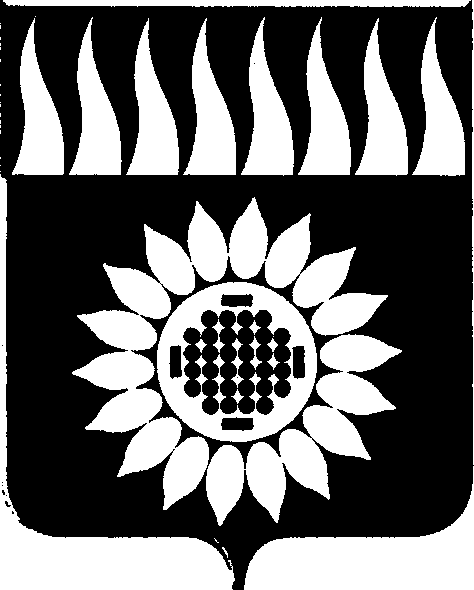 ГОРОДСКОЙ ОКРУГ ЗАРЕЧНЫЙД У М Ашестой созыв____________________________________________________________ШЕСТЬДЕСЯТ ТРЕТЬЕ ОЧЕРЕДНОЕ ЗАСЕДАНИЕ   Р Е Ш Е Н И Е  26.12.2019г. № 126-Р Об установлении размера платы за содержание жилого помещения в городском округе Заречный на 2020 год В соответствии с Жилищным кодексом Российской Федерации, Положением о порядке формирования, согласования и утверждения платы за жилое помещение в городском округе Заречный, утвержденным Решением Думы от 29.12.2005 № 183-Р (в действующей редакции), на основании статей 25, 45 Устава городского округа Заречный Дума решила:1. Утвердить и ввести в действие на 2020 год на территории городского округа Заречный:1.1. Размер платы за содержание жилого помещения для нанимателей жилых помещений по договорам социального найма и договорам найма жилых помещений государственного или муниципального жилищного фонда и для собственников жилых помещений, которые на их общем собрании не приняли решение об установлении размера платы за содержание жилого помещения, в соответствии с Приложениями № 1, № 2, № 3, № 4.1.2. Установить, что в случае, если собственники помещений на общем собрании выбрали способ непосредственного управления многоквартирным домом, но не приняли решение об установлении размера платы за содержание жилого помещения, размер платы за содержание жилого помещения, вносимой собственниками помещений, определяется исходя из стоимости услуг и работ, утвержденной в приложениях № 1, 
№ 2, № 3, № 4, входящих в утвержденные решением общего собрания собственников помещений перечни услуг и работ, выполняемых лицами, осуществляющими соответствующие виды деятельности.2. Рекомендовать собственникам жилых помещений многоквартирных домов, в которых не созданы товарищества собственников жилья либо жилищные кооперативы или иные специализированные потребительские кооперативы, определить на общем собрании собственников помещений размер платы за содержание на 2020 год с учетом предложений управляющей организации.         3. Обратиться к жителям городского округа Заречный с разъяснением применения данных тарифов и о проведении собраний для установления размера платы за содержание жилого помещения в городском округе Заречный на 2020 год.4. Рекомендовать администрации городского округа Заречный организовать разъяснительную работу в средствах массовой информации о практике применения тарифа за работы по организации и содержанию мест накопления ТКО (контейнерных площадок)5. Опубликовать настоящее Решение в установленном порядке.Председатель Думы городского округа                                 А.А. КузнецовГлава городского округа                                                          А.В. ЗахарцевПриложение № 1к решению Думы от 26.12.2019 № 126-РРазмер платы за содержание жилого помещения для нанимателей жилых помещений по договорам социального найма и договорам найма жилых помещений государственного или муниципального жилищного фонда, для собственников жилых помещений, которые на их общем собрании не приняли решение об установлении размера платы за содержание жилого помещения, проживающих в городе Заречном (кроме мкр-на Муранитный), в зависимости от оказываемых услуг, выполняемых работПримечание:<*> Размер платы за содержание жилого помещения определяется в зависимости от набора оказываемых услуг и оснащения дома оборудованием.<**> Размер платы соотнесен с минимальным перечнем услуг и работ, необходимых для обеспечения надлежащего содержания общего имущества в многоквартирном доме, утвержденным Постановлением Правительства Российской Федерации от 03.04.2013 № 290.Приложение № 2к решению Думы от 26.12.2019 № 126-РРазмер платы за содержание жилого помещения для нанимателей жилых помещений по договорам социального найма и договорам найма жилых помещений государственного или муниципального жилищного фонда, для собственников жилых помещений, которые на их общем собрании не приняли решение об установлении размера платы за содержание жилого помещения, проживающих в городе Заречном, в зависимости от оказываемых услуг, выполняемых работПримечание:<*> Размер платы за содержание жилого помещения определяется в зависимости от набора оказываемых услуг и оснащения дома оборудованием.<**> Размер платы соотнесен с минимальным перечнем услуг и работ, необходимых для обеспечения надлежащего содержания общего имущества в многоквартирном доме, утвержденным Постановлением Правительства Российской Федерации от 03.04.2013 № 290.Приложение № 3к решению Думы от 26.12.2019. № 126-РРазмер платы за содержание жилого помещения для нанимателей жилых помещений по договорам социального найма и договорам найма жилых помещений государственного или муниципального жилищного фонда, для собственников жилых помещений, которые на их общем собрании не приняли решение об установлении размера платы за содержание жилого помещения, проживающих в д.Курманке, в зависимости от оказываемых услуг, выполняемых работПримечание:<*> Размер платы за содержание жилого помещения определяется в зависимости от набора оказываемых услуг и оснащения дома оборудованием;<**> Размер платы соотнесен с минимальным перечнем услуг и работ, необходимых для обеспечения надлежащего содержания общего имущества в многоквартирном доме, утвержденным Постановлением Правительства Российской Федерации от 03.04.2013 № 290.                                                                                                                          Приложение № 4к решению Думы от 26.12.2019 № 126-РРазмер платы за содержание жилого помещения для нанимателей жилых помещений по договорам социального найма и договорам найма жилых помещений государственного или муниципального жилищного фонда, для собственников жилых помещений, которые на их общем собрании не приняли решение об установлении размера платы за содержание жилого помещения, проживающих в мкр-не Муранитный, с. Мезенском, в зависимости от оказываемых услуг, выполняемых работПримечание:<*> Размер платы за содержание жилого помещения определяется в зависимости от набора оказываемых услуг и оснащения дома оборудованием;<**> Размер платы соотнесен с минимальным перечнем услуг и работ, необходимых для обеспечения надлежащего содержания общего имущества в многоквартирном доме, утвержденным Постановлением Правительства Российской Федерации от 03.04.2013 
№ 290.№ п/пНаименование услуги <*>Стоимость на 1 кв. м. общей площади в месяц, руб.с 01.01.2020по 31.12.2020Примечание <**>№ п/пНаименование услуги <*>Стоимость на 1 кв. м. общей площади в месяц, руб.с 01.01.2020по 31.12.2020Примечание <**>1.Работы по содержанию помещений, входящих в состав общего имущества в многоквартирном доме:3,56Раздел III,п. 231.1в том числе сухая и влажная уборка тамбуров, холлов, коридоров, галерей, лифтовых площадок и лифтовых холлов, и кабин, лестничных площадок и маршей, пандусов, мытье окон3,52Раздел III,п. 231.2в том числе проведение дератизации и дезинсекции помещений, входящих в состав общего имущества в многоквартирном доме, дезинфекция септиков, дворовых туалетов, находящихся на земельном участке, на котором расположен этот дом0,04Раздел III, п. 232.Работы по организации и содержанию мест (площадок) накопления твердых коммунальных отходов, а также работы по обслуживанию и очистке мусоропроводов, мусороприемных камер3,09Раздел II,п. 14;Раздел III,п. 26 (1)3.Работы по организации и содержанию мест накопления твердых коммунальных отходов (контейнерных площадок)1,10Раздел III,п. 26 (1)4.Работы по содержанию земельного участка, на котором расположен многоквартирный дом, с элементами озеленения и благоустройства, иными объектами, предназначенными для обслуживания и эксплуатации этого дома (далее - придомовая территория), в холодный и теплый период года3,21Раздел III,п. 24, 255.Работы по подготовке многоквартирного дома к сезонной эксплуатации0,95Раздел I,Раздел II,п. 15, 18, 19, 206.Обслуживание и устранение незначительных неисправностей, проведение технических осмотров строительных конструкций, инженерного оборудования3,08Раздел I,Раздел II,п. 15, 18, 19, 20, 216.1.в том числе работы, выполняемые в целях надлежащего содержания систем внутридомового газового оборудования в многоквартирном доме0,75Раздел II, п. 217.Обеспечение устранения аварий в соответствии с установленными предельными сроками на внутридомовых инженерных системах в многоквартирном доме, выполнения заявок населения3,23Раздел III, п. 288.Работы, выполняемые в целях надлежащего содержания и ремонта лифта (лифтов) в многоквартирном доме7,65Раздел II, п. 228.1.в том числе работы по обслуживанию грузопассажирского лифтового оборудования0,339.Услуги управления многоквартирным домом5,3610.Текущий ремонт общего имущества5,9511.Работы, необходимые для надлежащего содержания оборудования и систем инженерно-технического обеспечения, входящих в состав общего имущества в многоквартирном доме:2,55Раздел II,п. 17, 18, 1911.1.в том числе работы, выполняемые для надлежащего содержания систем водоснабжения (холодного и горячего), отопления и водоотведения в многоквартирных домах1,1111.2.в том числе работы, выполняемые в целях надлежащего содержания индивидуальных тепловых пунктов многоквартирных домах0,6611.3.в том числе работы по обслуживанию узлов учета водоснабжения0,2111.4.в том числе работы по обслуживанию системы видеонаблюдения0,1811.5.в том числе работы по обслуживанию насосных установок для повышения давления в инженерных системах0,2811.6.в том числе работы по обслуживанию узла учета электрической энергии0,1112.Коммунальные ресурсы, потребляемые при использовании и содержании общего имущества в многоквартирном домеТариф х нормативПрименяются нормативы потребления коммунальных ресурсов, тарифы ресурсоснабжающих организаций, установленные РЭК Свердловской области, № п/пНаименование услуги <*>Стоимость на 1 кв. м. общей площади в месяц, руб. с 01.01.2020 по 31.12.2020Примечание <**>№ п/пНаименование услуги <*>Стоимость на 1 кв. м. общей площади в месяц, руб. с 01.01.2020 по 31.12.2020Примечание <**>Ленина, 26, 26А, 29, 31, Лермонтова, 27А, 29А, Мира, 61.Работы по содержанию помещений, входящих в состав общего имущества в многоквартирном доме:9,24Раздел III, п. 231.1в том числе сухая и влажная уборка тамбуров, холлов, коридоров, галерей, лифтовых площадок и лифтовых холлов, и кабин, лестничных площадок и маршей, пандусов, мытье окон9,20Раздел III, п. 231.2в том числе проведение дератизации и дезинсекции помещений, входящих в состав общего имущества в многоквартирном доме, дезинфекция септиков, дворовых туалетов, находящихся на земельном участке, на котором расположен этот дом0,04Раздел III, п. 232.Работы по организации и содержанию мест (площадок) накопления твердых коммунальных отходов, а также работы по обслуживанию и очистке мусоропроводов, мусороприемных камер0,00Раздел II,п. 14;Раздел III,п. 26 (1)3Работы по организации и содержанию мест накопления твердых коммунальных отходов (контейнерных площадок)1,10Раздел III,п. 26 (1)4.Работы по содержанию земельного участка, на котором расположен многоквартирный дом, с элементами озеленения и благоустройства, иными объектами, предназначенными для обслуживания и эксплуатации этого дома (далее - придомовая территория), в холодный и теплый период года3,21Раздел III, п. 24, 255.Работы по подготовке многоквартирного дома к сезонной эксплуатации0,95Раздел I, Раздел II, п. 15, 18, 19, 206.Обслуживание и устранение незначительных неисправностей, проведение технических осмотров строительных конструкций, инженерного оборудования2,33Раздел I, Раздел II, п. 15, 18, 19, 20, 216.1.в том числе работы, выполняемые в целях надлежащего содержания систем внутридомового газового оборудования в многоквартирном доме0,00Раздел II, п. 217.Обеспечение устранения аварий в соответствии с установленными предельными сроками на внутридомовых инженерных системах в многоквартирном доме, выполнения заявок населения3,23Раздел III, п. 288.Работы, выполняемые в целях надлежащего содержания и ремонта лифта (лифтов) в многоквартирном доме0,00Раздел II, п. 228.1.в том числе работы по обслуживанию грузопассажирского лифтового оборудования0,009.Услуги управления многоквартирным домом5,3610.Текущий ремонт общего имущества5,9511.Работы, необходимые для надлежащего содержания оборудования и систем инженерно-технического обеспечения, входящих в состав общего имущества в многоквартирном доме:2,37Раздел II, п. 17, 18, 1911.1.в том числе работы, выполняемые для надлежащего содержания систем водоснабжения (холодного и горячего), отопления и водоотведения в многоквартирных домах1,1111.2.в том числе работы, выполняемые в целях надлежащего содержания индивидуальных тепловых пунктов многоквартирных домах0,6611.3.в том числе работы по обслуживанию узлов учета водоснабжения0,2111.4.в том числе работы по обслуживанию системы видеонаблюдения0,0011.5.в том числе работы по обслуживанию насосных установок для повышения давления в инженерных системах0,2811.6.в том числе работы по обслуживанию узла учета электрической энергии0,1112.Коммунальные ресурсы, потребляемые при использовании и содержании общего имущества в многоквартирном домеТариф х нормативПрименяются нормативы потребления коммунальных ресурсов, тарифы ресурсоснабжающих организаций, установленные РЭК Свердловской области № п/пНаименование услуги <*>Стоимость на 1 кв. м. общей площади в месяц, руб.с 01.01.2020 по 31.12.2020Примечание <**>№ п/пНаименование услуги <*>Стоимость на 1 кв. м. общей площади в месяц, руб.с 01.01.2020 по 31.12.2020Примечание <**>1.Работы по содержанию помещений, входящих в состав общего имущества в многоквартирном доме:3,56Раздел III, п. 231.1в том числе сухая и влажная уборка тамбуров, холлов, коридоров, галерей, лифтовых площадок и лифтовых холлов, и кабин, лестничных площадок и маршей, пандусов, мытье окон3,52Раздел III, п. 231.2в том числе проведение дератизации и дезинсекции помещений, входящих в состав общего имущества в многоквартирном доме, дезинфекция септиков, дворовых туалетов, находящихся на земельном участке, на котором расположен этот дом0,04Раздел III, п. 232.Работы по организации и содержанию мест (площадок) накопления твердых коммунальных отходов, а также работы по обслуживанию и очистке мусоропроводов, мусороприемных камер0,00Раздел II,п. 14;Раздел III,п. 26 (1)3.Работы по организации и содержанию мест накопления твердых коммунальных отходов (контейнерных площадок)1,10Раздел III,п. 26 (1)4.Работы по содержанию земельного участка, на котором расположен многоквартирный дом, с элементами озеленения и благоустройства, иными объектами, предназначенными для обслуживания и эксплуатации этого дома (далее - придомовая территория), в холодный и теплый период года3,21Раздел III, п. 24, 255.Работы по подготовке многоквартирного дома к сезонной эксплуатации0,95Раздел I, Раздел II, п. 15, 18, 19, 206.Обслуживание и устранение незначительных неисправностей, проведение технических осмотров строительных конструкций, инженерного оборудования2,79Раздел I, Раздел II, п. 15, 18, 19, 20, 216.1.в том числе работы, выполняемые в целях надлежащего содержания систем внутридомового газового оборудования в многоквартирном доме0,46Раздел II, п. 217.Обеспечение устранения аварий в соответствии с установленными предельными сроками на внутридомовых инженерных системах в многоквартирном доме, выполнения заявок населения3,23Раздел III, п. 288.Работы, выполняемые в целях надлежащего содержания и ремонта лифта (лифтов) в многоквартирном доме0,00Раздел II, п. 228.1.в том числе работы по обслуживанию грузопассажирского лифтового оборудования0,009.Услуги управления многоквартирным домом5,3610.Текущий ремонт общего имущества5,9511.Работы, необходимые для надлежащего содержания оборудования и систем инженерно-технического обеспечения, входящих в состав общего имущества в многоквартирном доме:2,10Раздел II, п. 17, 18, 1911.1.в том числе работы, выполняемые для надлежащего содержания систем водоснабжения (холодного и горячего), отопления и водоотведения в многоквартирных домах1,1111.2.в том числе работы, выполняемые в целях надлежащего содержания индивидуальных тепловых пунктов многоквартирных домах0,6611.3.в том числе работы по обслуживанию узлов учета водоснабжения0,2111.4.в том числе работы по обслуживанию системы видеонаблюдения0,0011.5.в том числе работы по обслуживанию насосных установок для повышения давления в инженерных системах0,0011.6.в том числе работы по обслуживанию узла учета электрической энергии0,1112.Коммунальные ресурсы, потребляемые при использовании и содержании общего имущества в многоквартирном домеТариф х нормативПрименяются нормативы потребления коммунальных ресурсов, тарифы ресурсоснабжающих организаций, установленные РЭК Свердловской области№ п/пНаименование услуги <*>Стоимость на 1 кв. м. общей площади в месяц, руб.с 01.01.2020 по 31.12.2020Примечание <**>№ п/пНаименование услуги <*>Стоимость на 1 кв. м. общей площади в месяц, руб.с 01.01.2020 по 31.12.2020Примечание <**>1.Работы по содержанию помещений, входящих в состав общего имущества в многоквартирном доме:3,42Раздел III, п. 231.1в том числе сухая и влажная уборка тамбуров, холлов, коридоров, галерей, лифтовых площадок и лифтовых холлов, и кабин, лестничных площадок и маршей, пандусов, мытье окон3,38Раздел III, п. 231.2в том числе проведение дератизации и дезинсекции помещений, входящих в состав общего имущества в многоквартирном доме, дезинфекция септиков, дворовых туалетов, находящихся на земельном участке, на котором расположен этот дом0,03Раздел III, п. 232.Работы по организации и содержанию мест (площадок) накопления твердых коммунальных отходов, а также работы по обслуживанию и очистке мусоропроводов, мусороприемных камер0,00Раздел II,п. 14;Раздел III,п. 26 (1)3.Работы по организации и содержанию мест накопления твердых коммунальных отходов (контейнерных площадок)1,10Раздел III,п. 26 (1)4.Работы по содержанию земельного участка, на котором расположен многоквартирный дом, с элементами озеленения и благоустройства, иными объектами, предназначенными для обслуживания и эксплуатации этого дома (далее - придомовая территория), в холодный и теплый период года3,07Раздел III, п. 24, 255.Работы по подготовке многоквартирного дома к сезонной эксплуатации0,91Раздел I, Раздел II, п. 15, 18, 19, 206.Обслуживание и устранение незначительных неисправностей, проведение технических осмотров строительных конструкций, инженерного оборудования2,79Раздел I, Раздел II, п. 15, 18, 19, 20, 216.1.в том числе работы, выполняемые в целях надлежащего содержания систем внутридомового газового оборудования в многоквартирном доме0,46Раздел II, п. 217.Обеспечение устранения аварий в соответствии с установленными предельными сроками на внутридомовых инженерных системах в многоквартирном доме, выполнения заявок населения3,09Раздел III, п. 288.Работы, выполняемые в целях надлежащего содержания и ремонта лифта (лифтов) в многоквартирном доме0,00Раздел II, п. 228.1.в том числе работы по обслуживанию грузопассажирского лифтового оборудования0,009.Работы по обеспечению вывоза, в том числе откачке, жидких бытовых отходов9.1Работы по обеспечению вывоза, в том числе откачке, жидких бытовых отходов (м-н Муранитный)14,87 Раздел III п. 269.2Работы по обеспечению вывоза, в том числе откачке, жидких бытовых отходов (с.Мезенское)18,11 Раздел III п. 2610.Услуги управления многоквартирным домом5,3611.Текущий ремонт общего имущества5,7012.Работы, необходимые для надлежащего содержания оборудования и систем инженерно-технического обеспечения, входящих в состав общего имущества в многоквартирном доме:2,10Раздел II, п. 17, 18, 1912.1.в том числе работы, выполняемые для надлежащего содержания систем водоснабжения (холодного и горячего), отопления и водоотведения в многоквартирных домах1,1112.2.в том числе работы, выполняемые в целях надлежащего содержания индивидуальных тепловых пунктов многоквартирных домах0,6612.3.в том числе работы по обслуживанию узлов учета водоснабжения0,2112.4.в том числе работы по обслуживанию системы видеонаблюдения0,0012.5.в том числе работы по обслуживанию насосных установок для повышения давления в инженерных системах0,0012.6.в том числе работы по обслуживанию узла учета электрической энергии0,1113.Коммунальные ресурсы, потребляемые при использовании и содержании общего имущества в многоквартирном домеТариф х нормативПрименяются нормативы потребления коммунальных ресурсов, тарифы ресурсоснабжающих организаций, установленные РЭК Свердловской области